ПРОТОКОЛЬНЕ РІШЕННЯ (ПРОТОКОЛ)Уповноваженої особи з питань закупівель товарів, робіт і послуг АТ «Прикарпаттяобленерго»про внесення змін до тендерної документаціївід 11 квітня 2024 р.	№ 223/1м. Івано-Франківськ1.	Найменування замовника: Приватне акціонерне товариство «Прикарпаттяобленерго».2.	Ідентифікаційний код замовника в Єдиному державному реєстрі юридичних осіб, фізичних осіб - підприємців та громадських формувань: 00131564.3.	Місцезнаходження замовника: вул. Індустріальна, буд. 34, м. Івано-Франківськ, 76014.4.	Категорія замовника: юридичні особи та/або суб’єкти господарювання, які здійснюють діяльність в одній або декількох окремих сферах господарювання (відповідно до пункту 4 частини четвертої статті 2 Закону України «Про публічні закупівлі» від 25 грудня 2015 р. №922-VIІІ (із змінами) (далі – Закон).5.	Конкурентна процедура закупівлі: відкриті торги з особливостями (відповідно до вимог Закону України «Про публічні закупівлі» від 25 грудня 2015 р. №922-VIІІ (із змінами) та Постанови Кабінету Міністрів України від 12 жовтня 2022 р. №1178 «Про затвердження особливостей здійснення публічних закупівель товарів, робіт і послуг для замовників, передбачених Законом України «Про публічні закупівлі», на період дії правового режиму воєнного стану в Україні та протягом 90 днів з дня його припинення або скасування» (із змінами) (далі – Особливості)).6.	Унікальний номер оголошення про проведення відкритих торгів, присвоєний електронною системою закупівель: 
UA-2024-04-10-004996-a7.	Назва предмета закупівлі та частин предмета закупівлі (лотів) (за наявності):     Замки  з тригранною вставкоюПОРЯДОК ДЕННИЙ:1.	Внесення змін до тендерної документації та оголошення.2.	Оприлюднення нової редакції тендерної документації та окремого документу з переліком змін, що вносяться, в електронній системі закупівель відповідно до пункту 54Особливостей.Щодо першого питання порядку денного:	Замовник має право з власної ініціативи або у разі усунення порушень вимог законодавства у сфері публічних закупівель, викладених у висновку органу державного фінансового контролю відповідно до статті 8 Закону, або за результатами звернень, або на підставі рішення органу оскарження внести зміни до тендерної документації та/або оголошення про проведення відкритих торгів. У разі внесення змін до тендерної документації та/або оголошення про проведення відкритих торгів строк для подання тендерних пропозицій продовжується замовником в електронній системі закупівель, а саме ― в оголошенні про проведення відкритих торгів таким чином, щоб з моменту внесення змін до тендерної документації та/або оголошення про проведення відкритих торгів до закінчення кінцевого строку подання тендерних пропозицій залишалося не менше чотирьох днів.Зміна №1Скорегувати наступне поле у оголошенні:УМОВИ ОПЛАТИ ЗГІДНО ІЗ ДОГОВОРОМПодія – поставка товаруЗміна № 2.В Додатку №4 Інформація про технічні, якісні та інші характеристики предмета закупівлі викласти так:Замок з тригранною вставкоюМатеріал : чорний металОсобливості: з привареним ланцюгом із неоцинкованої сталі товщиною 2 мм Довжина ланцюга 35-40 см. В комплекті без ключа.Загальний вигляд виробу: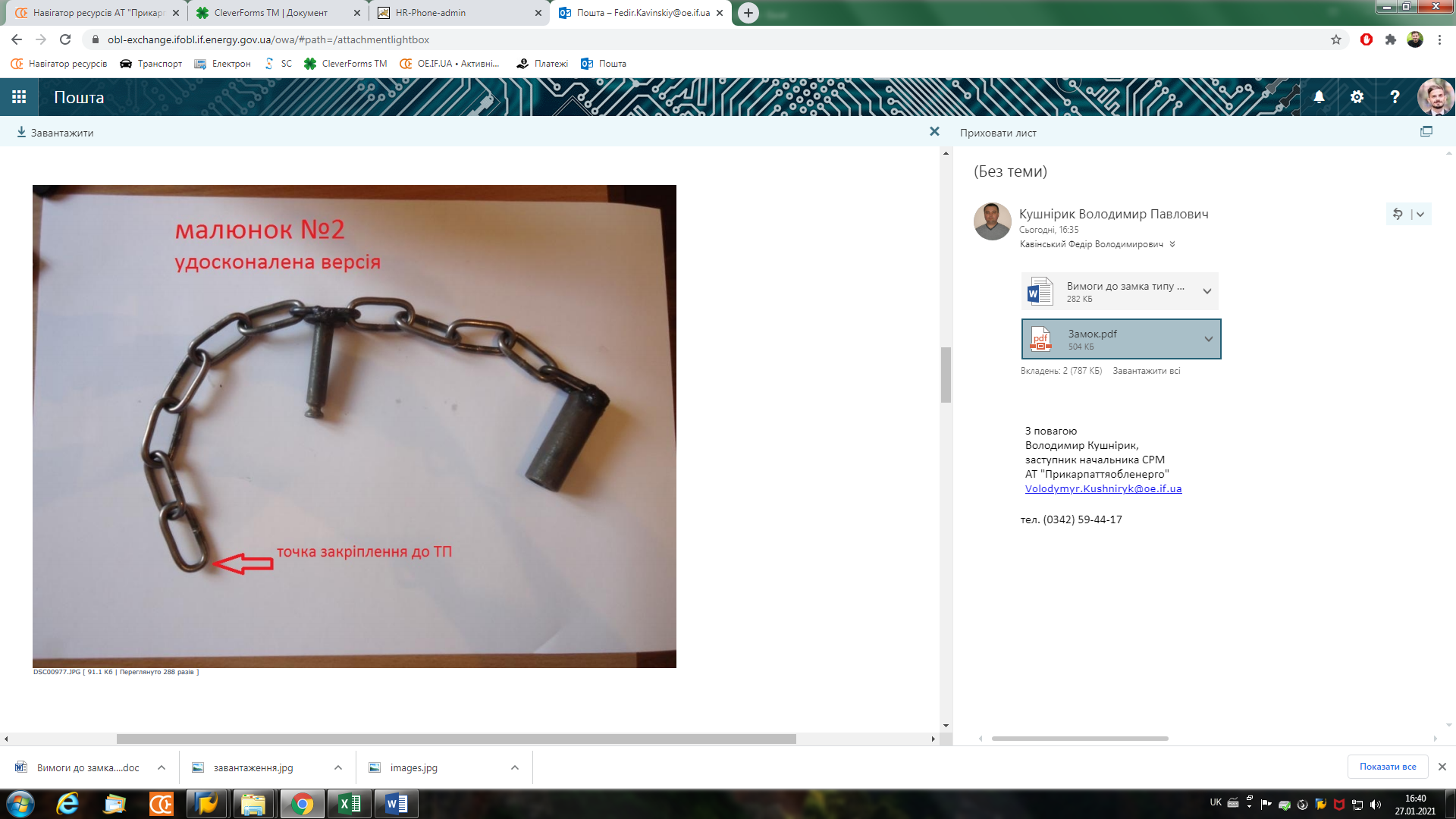 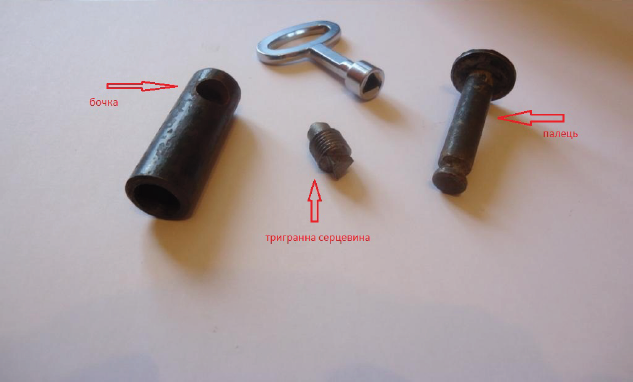 Креслення: 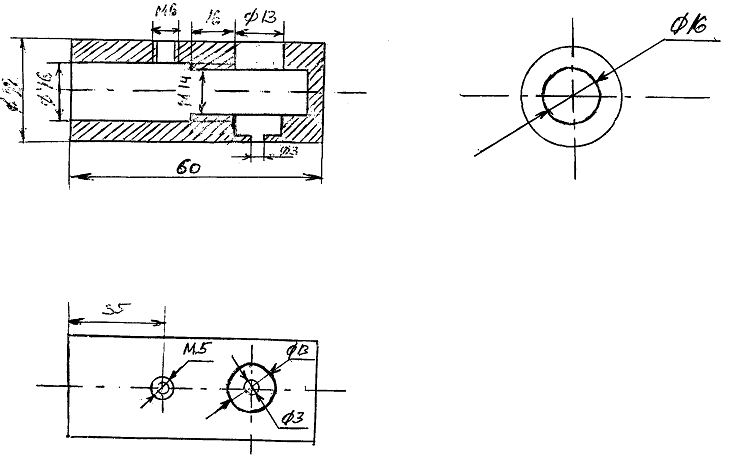 Щодо другого питання порядку денного:	Відповідно до пункту 51 Особливостей зміни, що вносяться замовником до тендерної документації, розміщуються та відображаються в електронній системі закупівель у вигляді нової редакції тендерної документації додатково до початкової редакції тендерної документації. Замовник разом із змінами до тендерної документації в окремому документі оприлюднює перелік змін, що вносяться.	Враховуючи вищенаведене, є необхідність в оприлюдненні нової редакції тендерної документації та цього протоколу з переліком змін, що вносяться, протягом 1 (одного) дня з дня прийняття рішення про внесення змін до тендерної документації.ВИРІШИВ:1.	Продовжити кінцевий строк подання тендерних пропозицій в електронній системі закупівель.2.	Внести зміни до тендерної документації.3.	Оприлюднити нову редакцію тендерної документації та цей протокол в електронній системі закупівель відповідно до пункту 51 Особливостей.Уповноважена особа з питаньзакупівель товарів, робіт і послуг АТ «Прикарпаттяобленерго»	Василь КОСТЮК№Предмет закупівліОд. К-сть№Предмет закупівліОд. К-сть1Замок з тригранною вставкоюшт750